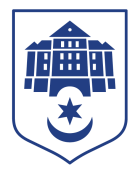 Тернопільська міська рада восьмого скликанняПротокол № 83позапланового засідання виконавчого комітету міської ради30.12.2021				Початок засідання									16.00Головуючий: Хімейчук Іван.Присутні на засіданні : Гірчак Ігор, Дідич Володимир, Корнутяк Володимир, Крисоватий Ігор, Кузьма Ольга, Татарин Богдан, Туткалюк Ольга, Хімейчук Іван.Відсутні: Надал Сергій, Осадця Сергій, Остапчук Вікторія, Солтис Віктор, Стемковський Владислав, Якимчук Петро.Кворум є – 8 членів виконавчого комітету. СЛУХАЛИ: Про затвердження протоколу електронного аукціонуПро затвердження плану загальноміських культурно – масових заходів на 2022 рікПро  внесення  змін  до  рішення  міської  ради від  18.12.2020 року № 8/2/17 "Про бюджет  Тернопільської   міської територіальної  громади  на  2021 рік"ДОПОВІДАЛИ: Крисоватий Ігор, Дідич Володимир, Хімейчук Іван.ГОЛОСУВАННЯ: за – 8, проти – 0, утримались – 0.ВИРІШИЛИ: рішення № 1250, 1251, 1252 додаються.	Заступник міського голови	 – керуючий справами 						Іван ХІМЕЙЧУКІрина Чорній 0674472610